              Čestné prohlášení o bezinfekčnosti a testování 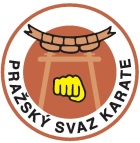 Tímto čestně prohlašuji, že:Jméno a příjmení:…………………………………………………………………Rok narození:…………………………nejeví známky akutního onemocnění (např. teplota, respirační potíže, průjem atd.) a že mu lékařem nebo jiným zdravotním ústavem nebylo nařízeno karanténní opatření a v předcházejících 14 kalendářních dnech nepřišlo do styku s fyzickou osobou nemocnou infekčním nebo virovým onemocněním nebo podezřelou z nákazy. Dále prohlašuji, že mé dítě splňuje státem stanové podmínky pro absolvování tréninku a že:· a)osoba absolvovala nejdéle před 7 dny RT-PCR vyšetření na přítomnost viru SARS-CoV-2 snegativním výsledkem, nebo· b) osoba absolvovala nejdéle před 72 hodinami rychlý antigenní test (RAT) na přítomnost antigenuviru SARS-CoV-2 s negativním výsledkem, nebo· c) osoba byla očkována proti onemocnění covid-19 a doloží národním certifikátem o provedenémočkování nebo certifikátem o provedeném vydávaným podle nařízení Evropské unie o digitálnímcertifikátu EU COVID1, za podmínky, že uplynulo nejméně 14 dní od dokončeného očkovacíhoschématu; za národní certifikát o provedeném očkování se považuje písemné potvrzení vydanéalespoň v anglickém jazyce oprávněným subjektem působícím v třetí zemi, jehož vzor je zveřejněn vseznamu uznaných národních certifikátů na internetových stránkách Ministerstva zdravotnictví České republiky; písemné potvrzení musí obsahovat údaje o očkované osobě, podanému typu vakcíny, datu podání vakcíny, identifikaci subjektu, který potvrzení vydal, a tyto údaje musí být možné ověřit dálkovým přístupem přímo z písemného potvrzení, za předpokladu, že očkování bylo provedeno léčivým přípravkem o obsahujícím očkovací látku proti covid-19, kterému byla udělena registrace podle nařízení (ES) č. 726/2004, nebo o ii) léčivým přípravkem, jehož výroba je v souladu s patentem léčivého přípravku podle bodu i), pokud je tento léčivý přípravek zároveň schválen Světovou zdravotnickou organizací pro nouzové použití; nebo· d) osoba prodělala laboratorně potvrzené onemocnění covid-19, uplynula u ní doba izolace podleplatného mimořádného opatření Ministerstva zdravotnictví a od prvního pozitivního rychléhoantigenního testu (RAT) na přítomnost antigenu viru SARS-CoV-2 nebo RT-PCR testu na přítomnostviru SARS-CoV-2 neuplynulo více než 180 dní, nebo· e) osoba na místě podstoupí vlastní rychlý antigenní test (RAT) na stanovení přítomnosti antigenu viruSARS-CoV-2 určený pro sebe testování (použití laickou osobou), jehož výsledek bude negativní;obdobné platí, pokud osoba na místě prokáže, že podstoupila rychlý antigenní test za dozoruzdravotnického pracovníka prostřednictvím on-line služby nejdéle před 24 hodinami a prokážeabsolvování tohoto testu a jeho negativní výsledek potvrzením poskytovatele zdravotních služeb, nebo· f) osoba ve škole nebo školském zařízení absolvovala podle jiného mimořádného opatření Ministerstva zdravotnictví nejdéle před 72 hodinami rychlý antigenní testJsem si vědom (a) právních následků, které by mne postihly, kdyby toto mé tvrzení bylo nepravdivé.V Praze, dne……………………………Jméno a příjmení zákonného zástupce:………………………………………………………………………………………………………………………………………………podpis